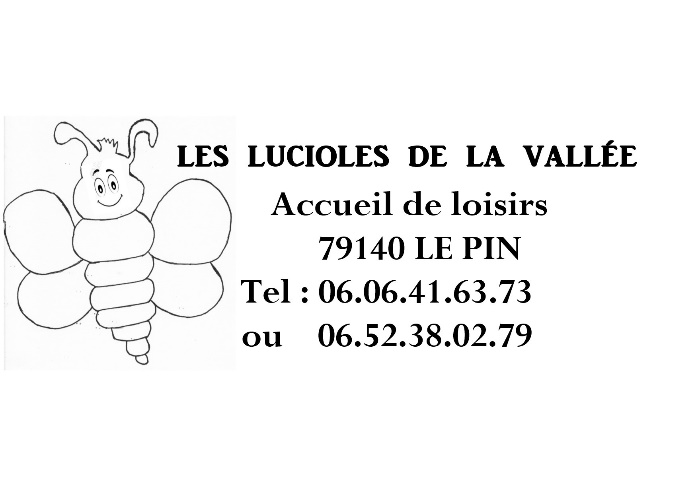 																							Le Pin, le Attestation sur l’honneur de non-contre-indication à la pratique de sports nautiques et activités de pleine nature et d’aptitude à vivre en collectivitéJe soussigné, ……………………………………………………… père, mère (rayez la mention inutile) de ……………………………………………………………………….(Nom et prénom de l’enfant)Certifie que mon enfant ne présente à ce jour aucun signe clinique patent contre indiquant la pratique des sports nautiques et activités de pleine nature, qu’il est apte à vivre en collectivité .Attestation faite à la demande des LUCIOLES DE LA VALLEE pour le séjour de mon enfantA ………………………………… le………………………….. Signature 